(Universal) Religious life in the modern, secular world.Dual nature of in the world.Loneliness ≠ Alone. Lonely = Unique > Often Isolated and Misunderstood > “Incommunicado” a la "The Lonely One".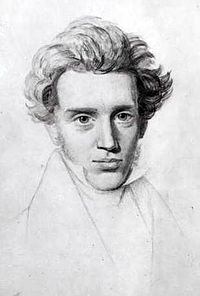 Søren Kierkegaard1813 - 1855Adam IMajestic ManMasters environmentSeeks “dignity”UtilitarianBuilds “natural work community”וכבשוהAdam IICovenantal ManSurrenders to Will of GodSeeks “redemption”SubmissiveBuilds “covenantal faith community”לעבדה ולשמרהלא טוב היות אדם לבדובראשית פרק ב (ז) וַיִּיצֶר יְקֹוָק אֱלֹהִים אֶת הָאָדָם עָפָר מִן הָאֲדָמָה וַיִּפַּח בְּאַפָּיו נִשְׁמַת חַיִּים וַיְהִי הָאָדָם לְנֶפֶשׁ חַיָּה: (ח) וַיִּטַּע יְקֹוָק אֱלֹהִים גַּן בְּעֵדֶן מִקֶּדֶם וַיָּשֶׂם שָׁם אֶת הָאָדָם אֲשֶׁר יָצָר: ...   (טו) וַיִּקַּח יְקֹוָק אֱלֹהִים אֶת הָאָדָם וַיַּנִּחֵהוּ בְגַן עֵדֶן לְעָבְדָהּ וּלְשָׁמְרָהּ: ...   (יח) וַיֹּאמֶר יְקֹוָק אֱלֹהִים לֹא טוֹב הֱיוֹת הָאָדָם לְבַדּוֹ אֶעֱשֶׂה לּוֹ עֵזֶר כְּנֶגְדּוֹ:בראשית פרק א (כז) וַיִּבְרָא אֱלֹהִים אֶת הָאָדָם בְּצַלְמוֹ בְּצֶלֶם אֱלֹהִים בָּרָא אֹתוֹ זָכָר וּנְקֵבָה בָּרָא אֹתָם: (כח) וַיְבָרֶךְ אֹתָם אֱלֹהִים וַיֹּאמֶר לָהֶם אֱלֹהִים פְּרוּ וּרְבוּ וּמִלְאוּ אֶת הָאָרֶץ וְכִבְשֻׁהָ וּרְדוּ בִּדְגַת הַיָּם וּבְעוֹף הַשָּׁמַיִם וּבְכָל חַיָּה הָרֹמֶשֶׂת עַל הָאָרֶץ: